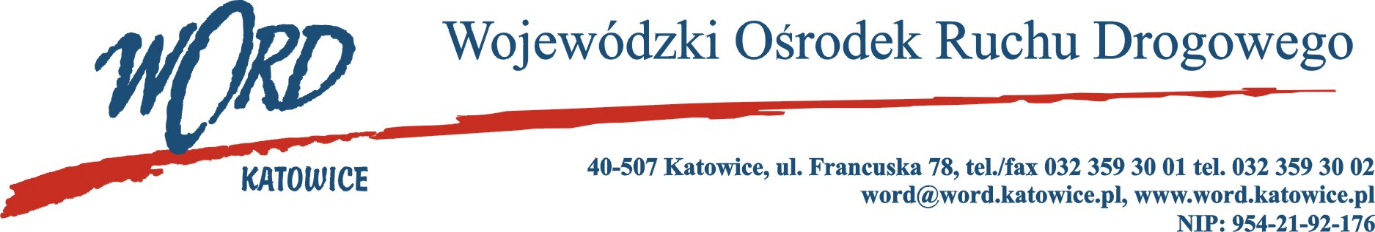 Postępowanie o udzielanie zamówienia publicznego o wartości poniżej 130.000 zł.Katowice, dnia 15.03.2023 r. AT-ZP.261.105.5.2023.ŁŻInformacja z otwarcia ofert w dniu 14.03.2023 r.Dotyczy: informacji z otwarcia ofert w dniu 14.03.2023 r. o godz. 10.30 w postępowaniu pn. „Dostawa wyposażenia dla osób egzaminowanych oraz pracowników Wojewódzkiego Ośrodka Ruchu Drogowego w  Katowicach podczas egzaminów w zakresie kategorii A, A1, A2, AM prawa jazdy”.W przedmiotowym postępowaniu ofertę złożyli Wykonawcy: Najkorzystniejszą ofertę w części I postępowania złożyła firma Lubmar Andrzej Lubera ul.  Jastruna 23, 33-100 Tarnów NIP: 8731681869 i  z tą też firmą zawarta zostanie stosowna umowa.W części II postępowanie zostaje unieważnione ze względu na to, iż nie złożono żadnej ofertyDyrektor WORD KatowiceKrzysztof PrzybylskiLp.WykonawcyCzęść ICzęść ICzęść IICzęść IILp.WykonawcyCena brutto Ilość punktów Cena brutto Ilość punktów 1.Lubmar Andrzej Lubera ul.  Jastruna 23, 33-100 Tarnów NIP: 87316818691372,68100,00